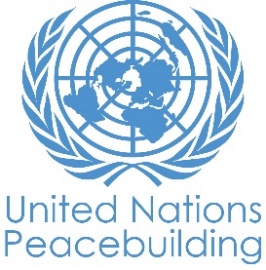  			PBF PROJECT progress reportCOUNTRY: KyrgyzstanTYPE OF REPORT: semi-annual, annual OR FINAL: Semi-AnnualYEAR of report: June 15, 2021NOTES FOR COMPLETING THE REPORT:Avoid acronyms and UN jargon, use general /common language.Report on what has been achieved in the reporting period, not what the project aims to do.Be as concrete as possible. Avoid theoretical, vague or conceptual discourse.Ensure the analysis and project progress assessment is gender and age sensitive.Please include any COVID-19 related considerations, adjustments and results and respond to section IV. PART 1: OVERALL PROJECT PROGRESSBriefly outline the status of the project in terms of implementation cycle, including whether preliminary/preparatory activities have been completed (i.e. contracting of partners, staff recruitment, etc.) (1500 character limit): The project is at the final stages of its implementation. During the reporting period, the PBF Secretariat received a no-cost extension for additional 6 months to be consistent with the remaining three PRF projects in the country, who already extended their end date through June-July 2021. The project will be operationally closed on July 10, 2021. The Secretariat is preparing for the closure of the project. The Secretariat supported preparations to the operational closure of on-going 3 PVE projects, making sure that no potential delays with operational closure of projects will occur and all activities are done in accordance with the PBF rules and regulations. PBF Secretariat supported baseline survey of the GPI project, as well as supporting the final independent evaluation of projects (incl. reviews of TORs, liaising with the PBSO; a session on results-based management and evaluation have been held between PBSO and RUNOs). With PDA support it provides advices to on-going projects (e.g. GPI on reallocation of funds to victims of April 2021 border conflict). One of key priorities of the PBF Secretariat has been to support JSC co-chairs in preparing for the re-eligibility application, which was submitted in April 2021. PBF Secretariat works also on the SRF for the new eligibility cycle. It also supported the PBF Thematic Review in Kyrgyzstan. During this period, PBF Secretariat, with the support of an independent consultant, reviewed the Learning and Adaptation strategy practices in implementation of PVE and produced an analytical document consisting of lessons learned and good practices from L&A process both in terms of coordination and programme implementation, also recommendations for improvement of L&A strategy implementation (attached). Over the years of implementation, the PBF Secretariat ensured that all necessary activities have been carried out. Overall, all of the interventions that were scheduled have been completed. The financial delivery as of June 2021 stands at the rate of 97% out of totally allocated budget under the approved Project Document. Please indicate any significant project-related events anticipated in the next six months, i.e. national dialogues, youth congresses, film screenings, etc.  (1000 character limit): COVID restrictions as well as government changes in October2020-March 2021 precluded organizing a JSC session. The latest JSC session took place in March 2020. PBF Secretariat is planning to conduct the JSC session in July 2021 with the aim to present results of PRF and GPI projects and inform the JSC members about the re-eligibility. However, June 2021 spike in COVID may also affect these plans. In addition, PBF Secretariat is supporting international PDA with the Kyrgyz-Uzbek needs assessment. FOR PROJECTS WITHIN SIX MONTHS OF COMPLETION: summarize the main structural, institutional or societal level change the project has contributed to. This is not anecdotal evidence or a list of individual outputs, but a description of progress made toward the main purpose of the project. (1500 character limit): Over years PBF Secretariat has been supporting and often leading UN Country Team and RUNOs on effective implementation of peacebuilding projects, leveraging synergies, promoting coordinated approach to implementation, as well as knowledge building. With the Secretariat support, UNCT’s capacities, as well as capacities of the Government (JSC co-chair and members) have been increased, and stronger partnerships between UN and the Government have been established. Effectiveness of projects, their M&E capacities, as well as reporting improved dur to Secretariat’s support. Innovative solutions initiatives, including Learning and Adaptation Strategy, Localized Analyses and other have been designed and implemented. PBF Secretariat has been instrumental in promoting Kyrgyzstan’s re-eligibility, but coordinating Peace and Conflict Analysis, and strategic review exercise and prioritization exercises. In a few sentences, explain whether the project has had a positive human impact. May include anecdotal stories about the project’s positive effect on the people’s lives. Include direct quotes where possible or weblinks to strategic communications pieces. (2000 character limit):The work of the PBF Secretariat is highly specific. It presently supports the work of 8 RUNOs in Kyrgyzstan, who engage more directly with national partners from the state and civil society, as well as beneficiaries. Overall, there is admiration for the work of the PBF Secretariat, particularly for efforts that go beyond the PBF Secretariat's usual responsibilities.PART II: RESULT PROGRESS BY PROJECT OUTCOME Describe overall progress under each Outcome made during the reporting period (for June reports: January-June; for November reports: January-November; for final reports: full project duration). Do not list individual activities. If the project is starting to make/has made a difference at the outcome level, provide specific evidence for the progress (quantitative and qualitative) and explain how it impacts the broader political and peacebuilding context. “On track” refers to the timely completion of outputs as indicated in the workplan. “On track with peacebuilding results” refers to higher-level changes in the conflict or peace factors that the project is meant to contribute to. These effects are more likely in mature projects than in newer ones. If your project has more than four outcomes, contact PBSO for template modification.Outcome 1:  Effective coordination, monitoring, reporting, evaluation and communication on the achievement of the Priority Plan results and the projects that support it.Rate the current status of the outcome progress: On trackProgress summary: (3000 character limit)By mid-June 2021, PBF portfolio consists of only 5 active projects: 4 PRF projects on PVE (including PBF Secretariat), and 1 GPI project that started in November 2019. 4 PRF projects are ending in June-July 2021, therefore PBF Secretariat is currently providing support to all closing projects to ensure the final evaluations and other processes related to their operational and financial closures are done in accordance with PBF rules and regulations. The end date of the GPI project (PID 00118849) is November 21, 2021. PBF Secretariat provided guidance and assistance with its no-cost extension, project amendments and 2nd-tranche. Secretariat is also supporting GPI projects with a final independent evaluation, which is at the initial preparatory stage. The evaluation of the YPI project (00113043) implemented by UNICEF, UNDP and UNFPA has been finalized and uploaded to the Gateaway. Altogether, Secretariat is continuously liaising with PBSO on any issues related to PBF procedures, rules and regulations and timely informs RUNOs. The planned endline study has not been conducted due to delays with COVID related issues and unstable political situation in the country. The alternative plan was to modify the methodology and have an endline survey which would have elements of retrospective baseline to establish not only endline data but also baseline data utilizing various “recall” methods that will be shared in greater depth separately. However, following the PBSO recommendations, PBF Secretariat discontinued the endline survey. This does not impact on-going evaluation exercises of PRF projects, as evaluation exercises needed to include all criteria (including effectiveness) and endline survey did not mean to replace any data collection within evaluations.  As the Kyrgyz Republic has been included into the list of eligible countries for the Call for Proposals within the Gender and Youth Peace Initiative (GYPI), PBF Secretariat organized information sessions about the Call for UN Agencies and civil society organizations, where details of criteria and application process were presented. PBF Secretariat also responded to clarification requests from CSOs and UNCT; informing UNCT about the process, arranging cover letters for GYPI. There are activities, that go beyond PBF Secretariat`s regular responsibilities, for example, the conflict and peace analysis promotion, regional consultation on UN peacebuilding architecture review, the Kyrgyz-Uzbek needs assessment, the localized analysis, learning and adaptation strategy, the Thematic Review for the local peacebuilding and broader engagement with the government, international development partners, including the PeaceNexus Foundation who provides technical support under a partnership agreement with the UN.   The implementation of the Learning and Adaptation strategy was put on hold due to COVID related re-programming. As PVE projects are reaching its final stages of implementation, PBF Secretariat conducted assessment of the implementation of the learning and adaptation strategy. The report describes what worked and what didn’t and provided recommendations for the future. One of the main tasks for the PBF Secretariat is to finalize the Kyrgyz-Uzbek cross-border needs assessment. The field research has been completed, and the report’s preparation is at its final stage. PDA with a support of PBF Secretariat will facilitate the Kyrgyz-Uzbek workshop to present results and identify peacebuilding priorities for the future cross-border project. Once the report will be finalized and authorized by the governments, it will be shared with the PBSO. Indicate any additional analysis on how Gender Equality and Women’s Empowerment and/or Youth Inclusion and Responsiveness has been ensured under this Outcome: (1000 character limit)Outcome 2:       Rate the current status of the outcome progress: Progress summary: (3000 character limit)Indicate any additional analysis on how Gender Equality and Women’s Empowerment and/or Youth Inclusion and Responsiveness has been ensured under this Outcome: (1000 character limit)Outcome 3:       Rate the current status of the outcome progress: Progress summary: (3000 character limit)Indicate any additional analysis on how Gender Equality and Women’s Empowerment and/or Youth Inclusion and Responsiveness has been ensured under this Outcome: (1000 character limit)Outcome 4:       Rate the current status of the outcome progress: Progress summary: (3000 character limit)Indicate any additional analysis on how Gender Equality and Women’s Empowerment and/or Youth Inclusion and Responsiveness has been ensured under this Outcome: (1000 character limit)PART III: CROSS-CUTTING ISSUES PART IV: COVID-19Please respond to these questions if the project underwent any monetary or non-monetary adjustments due to the COVID-19 pandemic.Monetary adjustments: Please indicate the total amount in USD of adjustments due to COVID-19:$ n/aNon-monetary adjustments: Please indicate any adjustments to the project which did not have any financial implications:According to the original project document, the end date of PBF Secretariat project is January 11, 2021. However, PBF Secretariat requested a no-cost extension to be consistent with the remaining three PRF projects in the country, who already extended their end date through June-July 2021 due to COVID related delays in implementation.Please select all categories which describe the adjustments made to the project (and include details in general sections of this report): Reinforce crisis management capacities and communications Ensure inclusive and equitable response and recovery Strengthen inter-community social cohesion and border management Counter hate speech and stigmatization and address trauma Support the SG’s call for a global ceasefire Other (please describe):      If relevant, please share a COVID-19 success story of this project (i.e. how adjustments of this project made a difference and contributed to a positive response to the pandemic/prevented tensions or violence related to the pandemic etc.)PART V: INDICATOR BASED PERFORMANCE ASSESSMENTUsing the Project Results Framework as per the approved project document or any amendments- provide an update on the achievement of key indicators at both the outcome and output level in the table below (if your project has more indicators than provided in the table, select the most relevant ones with most relevant progress to highlight). Where it has not been possible to collect data on indicators, state this and provide any explanation. Provide gender and age disaggregated data. (300 characters max per entry)Project Title: PBF Secretariat support to Joint Steering Committee and PRF projects  Project Number from MPTF-O Gateway: PRF   00108374    Project Title: PBF Secretariat support to Joint Steering Committee and PRF projects  Project Number from MPTF-O Gateway: PRF   00108374    If funding is disbursed into a national or regional trust fund: 		Country Trust Fund 		Regional Trust Fund Name of Recipient Fund:      Type and name of recipient organizations: RCO Through UNDP  (Convening Agency)            (Convening Agency)Date of first transfer: 11/01/2018Project end date: 10/07/2021         Is the current project end date within 6 months? YesDate of first transfer: 11/01/2018Project end date: 10/07/2021         Is the current project end date within 6 months? YesCheck if the project falls under one or more PBF priority windows: Gender promotion initiative Youth promotion initiative Transition from UN or regional peacekeeping or special political missions Cross-border or regional projectCheck if the project falls under one or more PBF priority windows: Gender promotion initiative Youth promotion initiative Transition from UN or regional peacekeeping or special political missions Cross-border or regional projectTotal PBF approved project budget (by recipient organization): Recipient Organization              Amount RCO through UNDP                                            $ 551,653                                                 $                                                       $                                                       $                                                 Total: $ 551653.00  Approximate implementation rate as percentage of total project budget: 97%*ATTACH PROJECT EXCEL BUDGET SHOWING CURRENT APPROXIMATE EXPENDITURE*Gender-responsive Budgeting:Indicate dollar amount from the project document to be allocated to activities focussed on gender equality or women’s empowerment: $55,165.35Amount expended to date on activities focussed on gender equality or women’s empowerment: $51,556.35Total PBF approved project budget (by recipient organization): Recipient Organization              Amount RCO through UNDP                                            $ 551,653                                                 $                                                       $                                                       $                                                 Total: $ 551653.00  Approximate implementation rate as percentage of total project budget: 97%*ATTACH PROJECT EXCEL BUDGET SHOWING CURRENT APPROXIMATE EXPENDITURE*Gender-responsive Budgeting:Indicate dollar amount from the project document to be allocated to activities focussed on gender equality or women’s empowerment: $55,165.35Amount expended to date on activities focussed on gender equality or women’s empowerment: $51,556.35Project Gender Marker: GM1Project Risk Marker: LowProject PBF focus area: Governance of peacebuilding resources (including PBF Secretariats)Project Gender Marker: GM1Project Risk Marker: LowProject PBF focus area: Governance of peacebuilding resources (including PBF Secretariats)Report preparation:Project report prepared by: PBF SecretariatProject report approved by: PDADid PBF Secretariat review the report: YesReport preparation:Project report prepared by: PBF SecretariatProject report approved by: PDADid PBF Secretariat review the report: YesMonitoring: Please list monitoring activities undertaken in the reporting period (1000 character limit)Due to COVID imposed restrictions it was possible to conduct monitoring of only online events. Reports from RUNOs and NUNOs are collected and cleared by PBF Secretariat. During this reporting periods, PBF Secretariat didn’t have many substantial comments to RUNOs as they were well developed.Do outcome indicators have baselines? NoHas the project launched perception surveys or other community-based data collection? NoEvaluation: Has an evaluation been conducted during the reporting period?NoEvaluation budget (response required):  n/aIf project will end in next six months, describe the evaluation preparations (1500 character limit): It was advised by PBSO that PBF Secretariat is not obliged to conduct evaluation. Catalytic effects (financial): Indicate name of funding agent and amount of additional non-PBF funding support that has been leveraged by the project. Name of funder:          Amount:Other: Are there any other issues concerning project implementation that you want to share, including any capacity needs of the recipient organizations? (1500 character limit)The PBF Secretariat Manager position is vacant since September 25, 2020. International PDA is fully supporting the work of PBF Secretariat. Performance IndicatorsIndicator BaselineEnd of project Indicator TargetIndicator MilestoneCurrent indicator progressReasons for Variance/ Delay(if any)Outcome 1Effective coordination, monitoring, reporting, evaluation and communication on the achievement of the Priority Plan results and the projects that support it.Indicator 1.1Outcome 1Effective coordination, monitoring, reporting, evaluation and communication on the achievement of the Priority Plan results and the projects that support it.Indicator 1.2Outcome 1Effective coordination, monitoring, reporting, evaluation and communication on the achievement of the Priority Plan results and the projects that support it.Indicator 1.3Output 1.1Secretariat develops, in consultation with JSC members, reports required by donor and submits them in timely manner Indicator  1.1.1   JSC Annual Report submitted within 7 days of the deadlineBaseline: 0Target: 3032 n/an/aOutput 1.1Secretariat develops, in consultation with JSC members, reports required by donor and submits them in timely manner Indicator 1.1.2   Quality of JSC Annual Reports rated “acceptable” by PBSO review teamBaseline: 0Target: Rated acceptable for all 3 reports    032n/an/aOutput 1.2Established coordination mechanisms that contribute to achieving PPP outcomes and timely communication of relevant information.Indicator  1.2.1Key partners (e.g. RUNOs as well as non-UN stakeholders) satisfied with level and timeliness of PBSO communication and coordinationBaseline: 0Target: TBD0TbdTbdn/an/aOutput 1.2Established coordination mechanisms that contribute to achieving PPP outcomes and timely communication of relevant information.Indicator 1.2.2% of coordination activities conducted vs plannedIndicator 1. 2.3The level of satisfaction with Secretariat’s job among JSC and RUNOs Baseline: N/A Target: 80%085%Tbdn/aWe changed this indicator to reflect % of coordination actitivites conducted VERSUS planned. Previous version of the indicator was as follows:"% of coordination activities conducted as planned" Indicator 1.2.3 was REMOVED because it`s repetetive with Indicator 1.2.1Output 1.3   Monitoring and evaluation:   M&E system that provides information about achieving PPP outcomes at all levels (national and local) for strategic decision making in the area of peacebuilding is established.    Indicator 1.3.1Output 1.3   Monitoring and evaluation:   M&E system that provides information about achieving PPP outcomes at all levels (national and local) for strategic decision making in the area of peacebuilding is established.    Indicator 1.3.2    Baseline/end-line studies conducted   1 endline study0As per recommendation of PBSO, the endline study was discontinuedOutput 1.4Enhanced capacity of the JSC members and key stakeholders to monitor and better guide the implementation of PPP.Indicator 1.4.1# of field visit reports with recommendations prepared by the Oversight Group and presented to the JSC.02On track with delaysOversight groups visits were planned for this autumn. However due to COVID these visits have not happened yetOutput 1.4Enhanced capacity of the JSC members and key stakeholders to monitor and better guide the implementation of PPP.Indicator 1.4.2  # of trainings conducted (on gender responsive peacebuilding, HRBA, DS)   62n/aOutcome 2Indicator 2.1Outcome 2Indicator 2.2Outcome 2Indicator 2.3Output 2.1Indicator  2.1.1Output 2.1Indicator  2.1.2Output 2.2Indicator  2.2.1Output 2.2Indicator  2.2.2Output 2.3Indicator  2.3.1Output 2.3Indicator  2.3.2Output 2.4Indicator  2.4.1Output 2.4Indicator  2.4.2Outcome 3Indicator 3.1Outcome 3Indicator 3.2Outcome 3Indicator 3.3Output 3.1Indicator 3.1.1Output 3.1Indicator 3.1.2Output 3.2Indicator 3.2.1Output 3.2Indicator 3.2.2Output 3.3Indicator 3.3.1Output 3.3Indicator 3.3.2Output 3.4Indicator 3.4.1Output 3.4Indicator 3.4.2Outcome 4Indicator 4.1Outcome 4Indicator 4.2Outcome 4Indicator 4.3Output 4.1Indicator 4.1.1Output 4.1Indicator 4.1.2Output 4.2Indicator 4.2.1Output 4.2Indicator 4.2.2Output 4.3Indicator 4.3.1Output 4.3Indicator 4.3.2Output 4.4Indicator 4.4.1